Zajęcia korekcyjno- kompensacyjne- 20.05.20203- latki ( grupa Krasnale)Temat:  Ćwiczenia percepcji słuchowej Zachęcam do wysłuchania przez dziecko filmu edukacyjnego                             o instrumentach muzycznych.odsyłam do linku:https://www.youtube.com/watch?v=f43qSH2Nq9wProponuję ćwiczenie, podczas którego puszczamy dziecku odgłosy różnych instrumentów muzycznych, a dziecko wybiera odpowiedni obrazek:odsyłam do linków:https://www.youtube.com/watch?v=7JgRLxG8THA&list=PLNm0isoSFUxHIf0P5jbi4RQhgr7eqAklr&index=18https://www.youtube.com/watch?v=-OgwELx698E&list=PLNm0isoSFUxHIf0P5jbi4RQhgr7eqAklr&index=16https://www.youtube.com/watch?v=R0KnU92ST-A&list=PLNm0isoSFUxHIf0P5jbi4RQhgr7eqAklr&index=30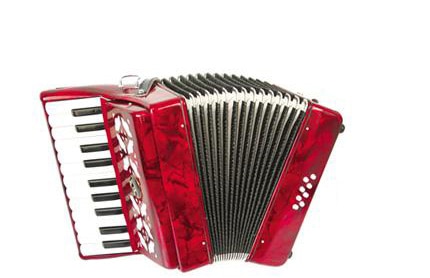 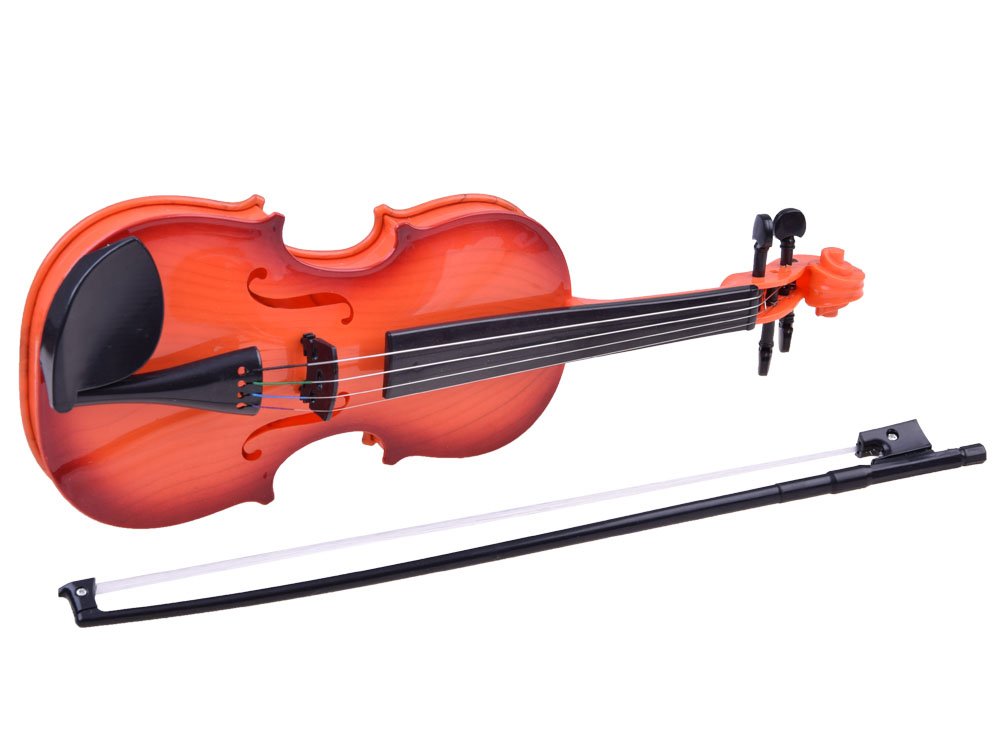 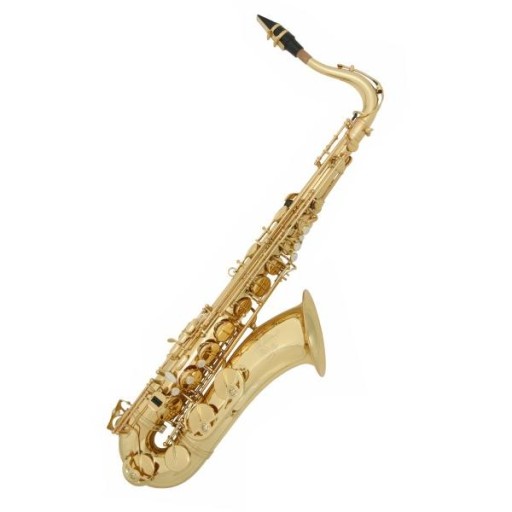 „Świnka Peppa – instrumenty muzyczne”- proponuje obejrzenie bajki              o instrumentach muzycznych.odsyłam do linku:https://www.youtube.com/watch?v=m4f4S0vPU8wPokoloruj chłopca z bębenkiem: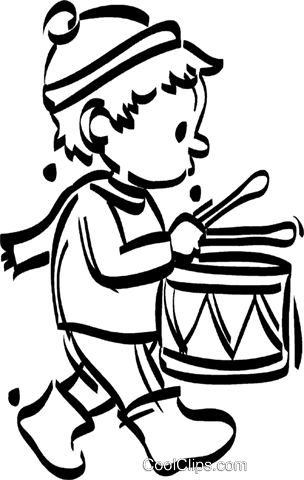 